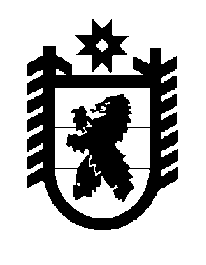 Российская Федерация Республика Карелия    ПРАВИТЕЛЬСТВО РЕСПУБЛИКИ КАРЕЛИЯРАСПОРЯЖЕНИЕот  27 августа 2015 года № 545р-Пг. Петрозаводск В соответствии с частью 4 статьи 3, пунктами 1, 3 статьи 4 Федерального закона от 21 декабря 2004 года № 172-ФЗ «О переводе земель или земельных участков из одной категории в другую» отказать администрации Прионежского муниципального района в переводе семи земельных участков общей  площадью 9990 кв. м, расположенных на территории Прионежского района  Республики Карелия,  из состава земель запаса в земли особо охраняемых территорий и объектов в связи с ограничением перевода земельных участков другой категории в земли особо охраняемых территорий и объектов, установленным частью 2 статьи 10 Федерального закона от 21 декабря 2004 года № 172-ФЗ «О переводе земель или земельных участков из одной категории в другую», запретом осуществления на земельных участках рекреационного назначения в составе земель особо охраняемых территорий и объектов деятельности, не соответствующей целевому назначению земельных участков, установленным пунктом 5 статьи 98 Земельного кодекса Российской Федерации, и несоответствием испрашиваемого целевого назначения земельных участков, соответственно генеральным планам Нововилговского и Шуйского сельских поселений согласно приложению.            ГлаваРеспублики  Карелия                                                             А.П. ХудилайненЗемельные участки,по которым отказано в переводе из состава земель запаса в земли особо охраняемых территорий и объектов____________Приложение к распоряжению Правительства Республики Карелия от 27 августа 2015 года № 545р-П№ п/пКадастровый номер земельного участкаПлощадь (кв. м)Местоположение земельного участка1.10:20:0072904:219990Республика Карелия, Прионежский район, в районе д. Машезеро 2.10:20:0015509:3601500Республика Карелия, Прионежский район, в районе д. Шуйская Чупа3.10:20:0015509:3611500Республика Карелия, Прионежский район, в районе д. Шуйская Чупа4.10:20:0015509:3621500Республика Карелия, Прионежский район, в районе д. Шуйская Чупа5.10:20:0015509:3631500Республика Карелия, Прионежский район, в районе д. Шуйская Чупа6.10:20:0015509:3641500Республика Карелия, Прионежский район, в районе д. Шуйская Чупа7.10:20:0015509:3651500Республика Карелия, Прионежский район, в районе д. Шуйская ЧупаИтого9990